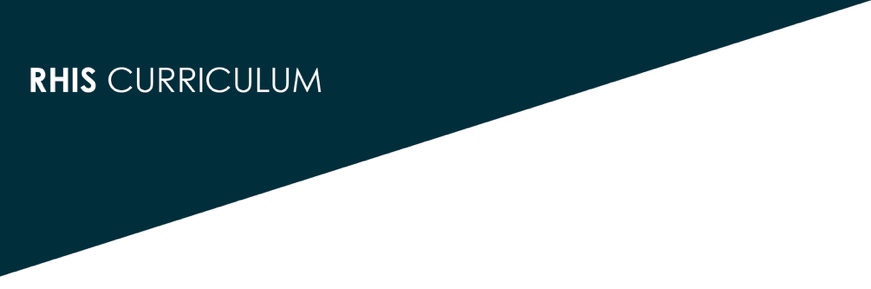 Examples of HIS/RHIS Accountability and Transparency(Drawn from Other Modules and Materials)Section 1: Examples of routine health information system/health information system (HIS/RHIS) performance and development topics as possible subjects for accountabilityData needsSelecting and defining core indicators by system levelMonitoring core indicators at each levelDefining and monitoring catchment/responsibility area target population groupsDisease notification and results of outbreak investigationMonitoring and reporting provision of essential services and target achievementMonitoring and reporting essential support: financing, staffing, and suppliesData collection, processing, analysis, and disseminationBeneficiary record maintenance: individual patient and family (services received, drugs provided, and treatment outcome)Facility-recording systems: registration and tabulationCommunity recording and communication systems Facility reporting: aggregate, by diagnosis, drug use, laboratory results, and moreData-quality assurance: pre-submission, higher-level assessment, feedback, and supervisionData storage: paper and electronicData/record confidentialityData analysis and presentation: tabular, graphic, decision-support, and geographic information system (GIS)Data dissemination: routine and special reports, electronic transmission, websites, newsletters, case studies, assessments, and evaluationsData integration and interoperability, reduction of fragmentation, and redundancyHIS/RHIS organization, systems development, and supportManagerial services, functional linkages, and integrationPursuit of post-donor sustainability of operations and fundingMechanisms for expanding and upgrading facilities, equipment, and staffHuman-resource management: workforce planning and development, training, supervision, and mentoringInformation and communications technology (ICT) infrastructure planning, development, and maintenanceData-governance mechanisms (data-governance plan, council, standards/policies, procedures, metadata stewardship, HIS/RHIS monitoring, and assessment)Section 2: Types and levels of HIS/RHIS accountability and methods for monitoring accountability fulfillmentTypes of accountabilityPlanning: completion and approvalDevelopment: scheduling, resource availability, progress, scale-up, and completion. Functional requirements: financial resource availability, human resource availability/capacity, and infrastructure availabilityFunctional performance: output, coverage, timeliness, quality, and completenessRelevant system levelsService beneficiaryCommunityFacilityDistrictProvince or regionHealth ProgramCentral health sectorOther sectorsInternationalExamples of methods/indicators for monitoring/assessing fulfillment of accountabilityPlan document completed, approved, and issuedImplementation plan approved and fundedDevelopment products and milestones completed and placed in operationStaff recruitment and appointment completedCore health and service indicators defined and updated, and data sources confirmedTarget groups definedResponsibility-area populations estimated and updatedMonitoring charts and reports prepared, displayed, and submittedService-performance reports submittedDisease and service trend analysis performed, documented, and sharedDisease outbreaks confirmed, investigated, controlled, and reportedData-quality monitoring and assessment conducted, and deficiencies addressedPatient and facility records properly maintained, stored, and protected (results of supervision visits and assessments)Evidence of required data transfer, communications, and disseminationEvidence of data-system integration and sharingEvidence of data-management policy, procedures pursuit, and adherence.Section 3: Examples of use of transparency to foster and benefit from adequate performance and accountabilityUse of annual health reports to identify facilities and districts with high performance on RHIS management, maintenance, and useEnumeration and dissemination of comparative facility and district recording-and- reporting performance in terms of completion, timeliness, validity, and qualityPreparation and dissemination of HIS/RHIS success stories, innovations, and achievementsArticles describing recent HIS systems development, architecture, and interoperability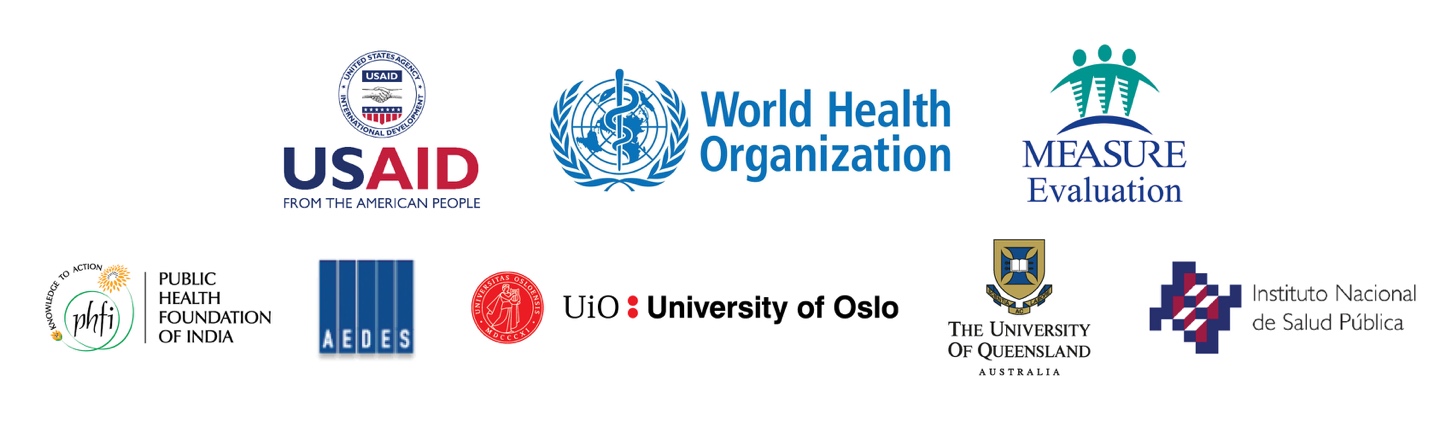 